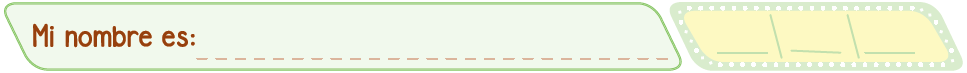 Alimentos nutritivos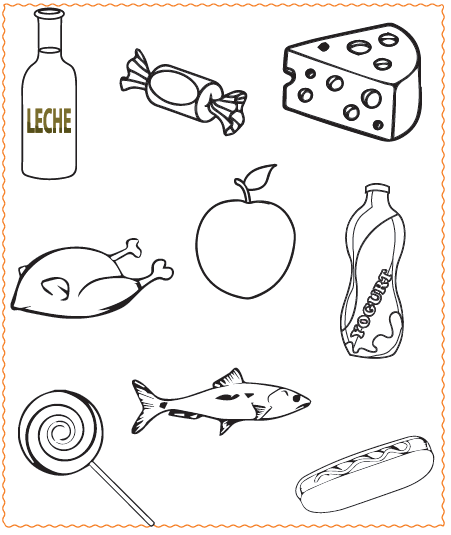 